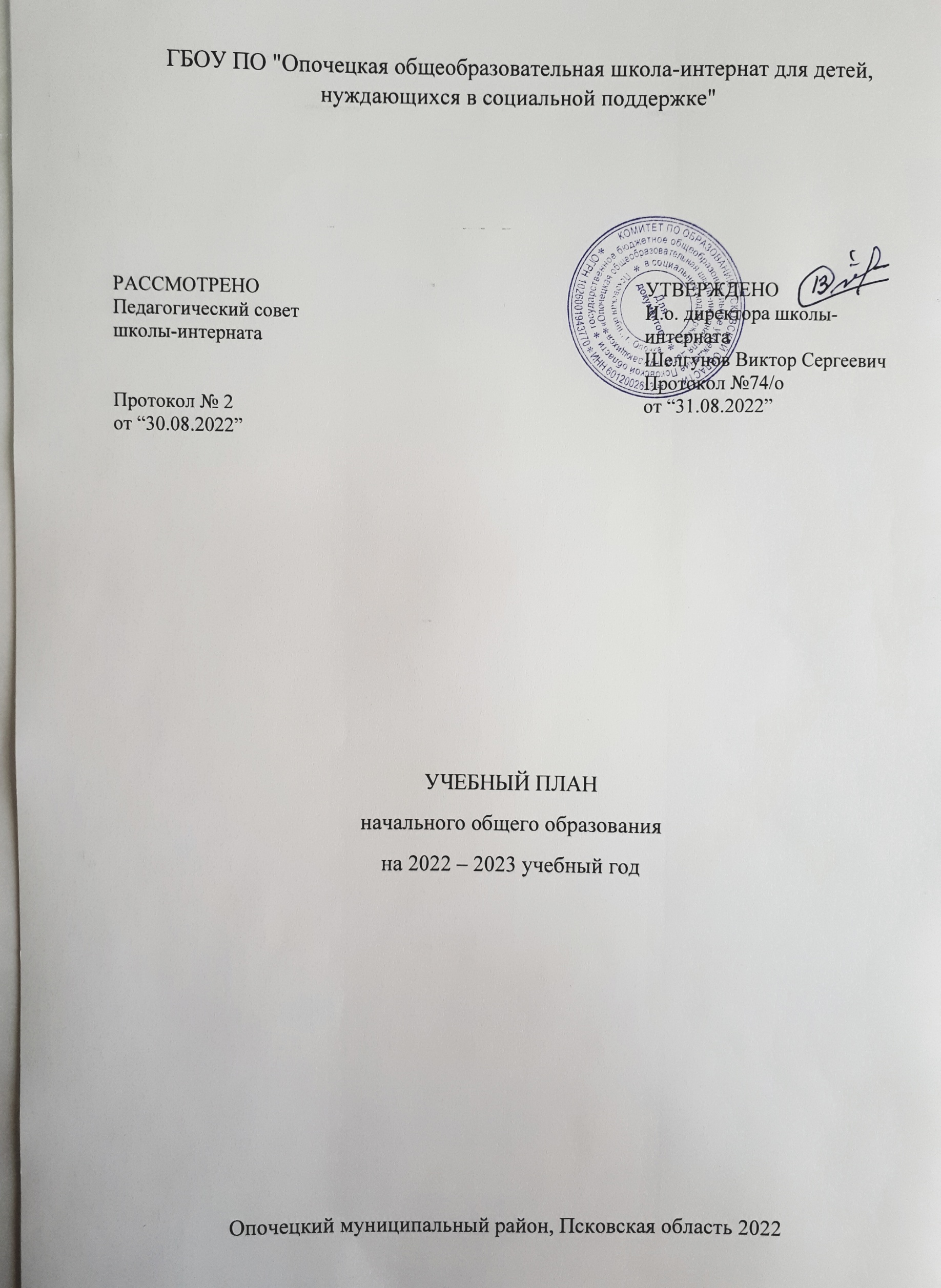 ПОЯСНИТЕЛЬНАЯ ЗАПИСКАУчебный план начального общего образования ГБОУ ПО "Опочецкая общеобразовательная школа-интернат для детей, нуждающихся в социальной поддержке"(далее - учебный план) для 1-4 классов, реализующихосновную образовательную программу начального общего образования, соответствующую ФГОС НОО (приказ Министерства просвещения Российской Федерации от 31.05.2021 № 286 «Об утверждении федерального государственного образовательного стандарта начального общего образования»), фиксирует общий объём нагрузки, максимальный объём аудиторной нагрузки обучающихся, состав и структуру предметных областей, распределяет учебное время, отводимое на их освоение по классам и учебным предметам.Учебный план является частью образовательной программыГБОУ ПО "Опочецкая общеобразовательная школа-интернат для детей, нуждающихся в социальной поддержке", разработанной в соответствии с ФГОС начальногообщего образования, с учетом примерных основных образовательныхпрограмм начального общего образования, и обеспечивает выполнениесанитарно-эпидемиологических требований СП 2.4.3648-20 игигиенических нормативов и требований СанПиН 1.2.3685-21.Учебный год в ГБОУ ПО "Опочецкая общеобразовательная школа-интернат для детей, нуждающихся в социальной поддержке"начинается01.09.2022и заканчивается 30.05.2023. Продолжительность учебного года в 1 классе - 33 учебные недели во 2-4 классах – 34 учебных недели. Максимальный объем аудиторной нагрузки обучающихся в неделю составляет в 1 классе - 21 час, во 2 – 4 классах – 23 часа.Образовательная недельная нагрузка распределяется равномерно в течение учебной недели, при этом объем максимально допустимой нагрузки в течение дня составляет:для обучающихся 1-х классов - не превышает 4 уроков и один раз в неделю -5 уроков.для обучающихся 2-4 классов - не более 5 уроков.Распределение учебной нагрузки в течение недели строится таким образом, чтобы наибольший ее объем приходился на вторник и (или) среду. На эти дни в расписание уроков включаются предметы, соответствующие наивысшему баллу по шкале трудности либо со средним баллом и наименьшим баллом по шкале трудности, но в большем количестве, чем в остальные дни недели. Изложение нового материала, контрольные работы проводятся на 2 - 4-х уроках в середине учебной недели. Продолжительность урока (академический час) составляет 45 минут, за исключением 1 класса.Обучение в 1-м классе осуществляется с соблюдением следующих дополнительных требований: учебные занятия проводятся по 5-дневной учебной неделе и только в первую смену;использование «ступенчатого» режима обучения в первом полугодии (в сентябре, октябре - по 3 урока в день по 35 минут каждый, в ноябре-декабре - по 4 урока по 35 минут каждый; январь - май - по 4 урока по 40 минут каждый).Продолжительность выполнения домашних заданий составляет во 2-3 классах - 1,5 ч., в 4 классах - 2 ч.С целью профилактики переутомления в календарном учебном графике предусматривается чередование периодов учебного времени, сессий и каникул.  Продолжительность каникул в течение учебного года составляет не менее 30 календарных дней, летом — не менее 8 недель. Для первоклассников предусмотрены дополнительные недельные каникулы в середине третьей четверти.Учебные занятия для учащихся 2-4 классов проводятся по5-и дневной учебной неделе.Учебный план состоит из двух частей — обязательной части и части, формируемой участниками образовательных отношений. Обязательная часть учебного плана определяет состав учебных предметов обязательных предметных областей.Часть учебного плана, формируемая участниками образовательных отношений, обеспечивает реализацию индивидуальных потребностей обучающихся. Время, отводимое на данную часть учебного плана внутри максимально допустимой недельной нагрузки обучающихся, может быть использовано: на проведение учебных занятий, обеспечивающих различные интересы обучающихсяВ ГБОУ ПО "Опочецкая общеобразовательная школа-интернат для детей, нуждающихся в социальной поддержке"языком обучения является русский язык.По заявлению родителей (законных представителей) несовершеннолетних обучающихся осуществляется изучение родного языка и родной литературы из числа языков народов РФ, государственных языков республик РФ.При изучении предметной области «Основы религиозных культур и светской этики» выбор одного из учебных модулей осуществляются по заявлению родителей (законных представителей) несовершеннолетних обучающихся.При изучении предметов осуществляется деление учащихся на подгруппы.Промежуточная аттестация–процедура, проводимая с целью оценки качества освоения обучающимися части содержания(четвертное оценивание) или всего объема учебной дисциплины за учебный год (годовое оценивание).Промежуточная/годовая аттестация обучающихся за четверть осуществляется в соответствии с календарным учебнымграфиком.Все предметы обязательной части учебного плана оцениваются по четвертям. Предметы из части, формируемой участникамиобразовательных отношений, являются безотметочными и оцениваются «зачет» или «незачет» по итогам четверти. Промежуточнаяаттестация проходит на последней учебной неделе четверти.Формы и порядок проведения промежуточной аттестации определяются «Положением о формах, периодичности и порядке
текущего контроля успеваемости и промежуточной аттестации обучающихся ГБОУ ПО "Опочецкая общеобразовательная школа-интернат для детей, нуждающихся в социальной поддержке".Оценивание младших школьников в течение первого года обучения осуществляются в форме словесных качественных оценокна критериальной основе, в форме письменных заключений учителя, по итогам проверки самостоятельных работ.Освоение основных образовательных программ начального общего образования завершается итоговой аттестацией.Нормативный срок освоения ООП НОО составляет 4 года.УЧЕБНЫЙ ПЛАНПлан внеурочной деятельности (недельный)ГБОУ ПО "Опочецкая общеобразовательная школа-интернат для детей, нуждающихся в социальной поддержке"Предметная областьУчебный предметКоличество часов в неделюКоличество часов в неделюКоличество часов в неделюКоличество часов в неделюКоличество часов в неделюПредметная областьУчебный предмет1234а4дОбязательная частьОбязательная частьОбязательная частьОбязательная частьОбязательная частьОбязательная частьОбязательная частьРусский язык и литературное чтениеРусский язык55555Русский язык и литературное чтениеЛитературное чтение44433Родной язык и литературное чтение на родном языкеРодной язык и (или) государственный язык республики Российской Федерации0.50.50.50.50.5Родной язык и литературное чтение на родном языкеЛитературное чтение на родном языке0.50.50.50.50.5Иностранный языкИностранный язык02222Математика и информатикаМатематика44444Обществознание и естествознание ("окружающий мир")Окружающий мир22222Основы религиозных культур и светской этикиОсновы религиозных культур и светской этики00011ИскусствоИзобразительное искусство11111ИскусствоМузыка11111ТехнологияТехнология11111Физическая культураФизическая культура22222ИтогоИтого2123232323ИТОГО недельная нагрузкаИТОГО недельная нагрузка2123232323Количество учебных недельКоличество учебных недель3334343434Всего часов в годВсего часов в год693782782782782Учебные курсыКоличество часов в неделюКоличество часов в неделюКоличество часов в неделюКоличество часов в неделюКоличество часов в неделюУчебные курсы1234а4дРитмика11111Мини - футбол22222Разговор о важном11111Мир профессий01001Тропинка в профессию00100Математическая грамотность00010Читательская грамотность10000Шахматы01000ИТОГО недельная нагрузка56555